Урок математики. 4 класс.Тема урока: «Решение задач на одновременное встречное движение»Цель урока: формирование умения решать задачи на одновременное встречное движение. Тип урока: урок общеметодологической  направленности (обобщения и систематизации знаний)Форма урока:  урок – игра «Путешествие по морю математики»Формы работы: фронтальная, групповая, индивидуальная.Планируемые результатыЛичностные УУД: - проявлять интерес к изучению темы; -оценивать результат собственной деятельности; - формирование границ собственного «знания « и «незнания».Метапредметные результаты:Регулятивные УУД: -планировать и выполнять задания в соответствии с целью; - осуществлять самооценку.
Познавательные УУД: - строить речевое высказывание; -использовать знаково-символические средства, в том числе моделей и схем для решения задач;Коммуникативные УУД: - уметь выражать свои мысли в соответствии с условиями коммуникации; - взаимодействовать в группе при выполнении учебного задания; уметь договариваться, приходить к общему решению. 
Предметные результаты: -уметь решать задачи на одновременное встречное движение.Ход урокаЭтап мотивации (самоопределения) к учебной деятельности. - Посмотрите друг на друга. Мысленно пожелайте друг другу удачи. Садитесь.-А начать урок я хотела бы со слов известного математика Дьёрдь Пойа: «Если  вы хотите научиться плавать, то смело входите в воду, а если хотите научиться решать задачи, то решайте их!»-Как вы поняли смысл этих слов? Какими качествами должен обладать человек, который хотел бы чему – либо научиться?  (Он должен быть смелым, решительным). -Хотите проверить, насколько вы обладаете этими качествами?-Возможно, кто-нибудь из вас догадался, при каких обстоятельствах вы сможете проявить  их? (При решении задач).Этап актуализации и фиксирования индивидуального затруднения в пробном учебном действии.-Внимание на экран. (Просмотр видеоролика).-Ребята, как увиденный фрагмент можно связать с уроком математики? (На видеоролике мы видим движущиеся  объекты и на уроке математики мы решаем задачи на движение).-Что такое движение? (Движение – это перемещение объекта в определенном направлении).-Как могут двигаться объекты по отношению к друг к другу? (Навстречу друг другу, друг за другом, в противоположных направлениях).-Какой вид движения представлен на слайде? (Одновременное встречное движение).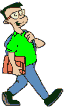 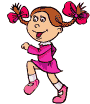 -Сформулируйте тему урока. (Решение задач на одновременное встречное движение).-Откройте тетради, запишите число, классная работа. -Это для вас новая тема? (Нет)-Так с какой целью мы с вами вновь обращаемся к этому виду задач? (Проверить хорошо ли мы  умеем решать задачи на одновременное встречное движение).-Хотели бы проверить?-А для этого я предлагаю вам совершить путешествие по морю математики. Устный счет- Итак, отправляемся в путь. - Чтобы наш корабль не сел на мель или не наткнулся на риф, нужно умело им управлять.А для этого я предлагаю вам выполнить следующее задание: вы внимательно слушаете математические высказывания и если вы с ними согласны – поднимаете зеленый сигнал, если нет – красный.Игра «Да - нет»:В 3 км – 300м (нет)В 2 ч – 120с (да)Чтобы найти время, надо расстояние разделить на скорость (да)2сут. больше, чем 48ч (нет) Если чайка летит со скоростью 20м/мин, значит, за 2ч она пролетит 20м. (нет)Чтобы найти расстояние, надо скорость умножить на время. (да)Скорость сближения – это сумма скоростей. (да)-Поднимите руку те, кто ни разу не ошибся.-Но не все гладко на море, наш корабль попал в шторм.  Чтобы вывести корабль из шторма, надо выполнить задание, которое находится в конверте. -Что вы нашли в конверте? (Схемы)-Что они могут обозначать?-Чем эти схемы похожи?-Чем они различаются?-Сейчас, работая в команде, вам нужно будет вспомнить и записать правила, которые помогут найти неизвестную величину.Коллективная проверка результатов. Выявление причин разногласий результатов или затруднений выполнения.-Представьте свои результаты.-Все ли команды справились с заданием?-Как вы думаете, почему? -Значит, что нам нужно сделать?Постановка учебной задачи и построение выхода из проблемной ситуации-Я предлагаю вам найти ошибки и исправить их. -Кто хотел бы нам помочь?Физминутка. -Но вот и долгожданный берег. Мы высаживаемся на остров. После утомительного плавания нам надо хорошо отдохнуть.Этап закрепления с проговариванием во внешней речи.-Ребята, какие знания помогли нам выйти из шторма?-А где они могут пригодиться?- Работать будете командой.А для этого вам нужно: 1.Прочитать задачу. Понять, о чем в ней говорится.2. Найти, какие величины известны, а какие нужно найти.3.Выбрать схему, которая подходит к задаче.4. Вспомнить правила нахождения величин.5. Самостоятельно решить задачу.6.Сравнить свой ответ с ответом товарищей.Откройте учебники на стр.17, найдите задачу № 68.-Итак, что вам нужно было найти? Какой ответ у вас получился? -Можно отправляться в обратный путь. Самостоятельная работа -В команде вы поработали очень хорошо, а насколько хорошо вы сами умеете их решать. Хотите проверить свои возможности. А для этого вам нужно решить какая задача вам по силам:1. Решить подобную задачу (простое задание)От соседних островов, расстояние между которыми 195 км, отплыли одновременно навстречу друг другу два дельфина. Скорость первого 30 км/ч, а скорость другого – 35 км/ч. Через сколько часов они встретятся?2. Решить обратную задачу (задание средней сложности)3. Придумать свою задачу, используя таблицу скоростей животных (сложное задание)Этап рефлексии деятельности на уроке.-Вспомните цель урока.  Удалось ли вам ее достичь? Отметьте на шкале уровень своего успеха. Какое качество помогло вам преодолеть  трудности? V1-                  t-  ?         V2 -S – V1-                  t-           V2-?S – V1-                  t-           V2-S -?1)________________________2)________________________1)________________________2)________________________3)________________________1)________________________2)________________________3)________________________Страус 70 км/чЗебра64 км/ч